						March 2, 2015KENNEY POON I BUS TOUR INC1021 ARCH STREETPHILADELPHIA PA 19107Dear Kenney Poon:	On October 20, 2014, the Commission received your efiled Application of Motor Common Carrier of Persons in Group and Party Service of 16 or More Passengers, Including the Driver.  Upon initial review, the Application has been determined to be deficient for the following reasons:Missing list of names of corporate officers and titles, name of each shareholder and distribution of shares. (even if you are the only person)	Pursuant to 52 Pa. Code §1.4, you are required to correct these deficiencies.  Failure to do so by March 13, 2015 will result in the Application being returned unfiled and a W-9 form will be required for a refund.   	Please return your items to the above listed address and address to the attention of Secretary Chiavetta. 	Should you have any questions pertaining to your application, please contact our Bureau at 717-772-7777.								Sincerely,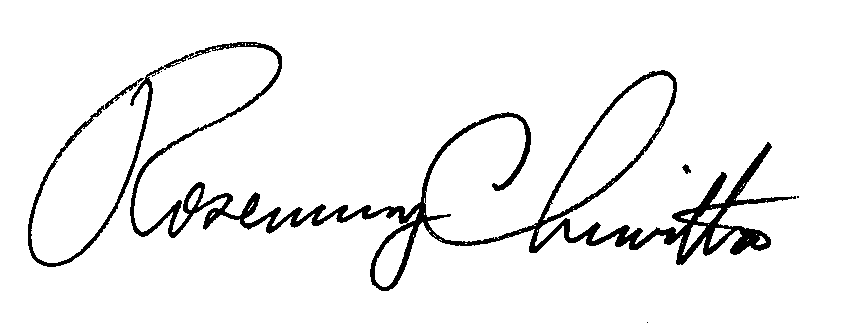 Rosemary ChiavettaSecretarywjzcc:      Chris Vernon	Progressive Reporting	7304 South 300 West Suite 201	Midvale UT 84047